Некоторые замечания по предыдущей работе:Катя, глагол “bleiben” – исключение, употребляется с “sein”. Прошу писать аккуратно и разборчиво.Настя, работа хорошая, но невозможно было проверять без увеличения текста. Прошу писать красиво и качественно фотографировать.Снежана, работы хорошие. Молодец!Арина, Вашу работу не получила.К следующему занятию повторить грамматический материал по теме: «Plusquamperfekt» и выполнить упражнения №2.33 и №2.35 в Plusquamperfekt.Текст «Берлин» письменно перевести. (см. ниже) Одинаковый перевод или перевод из Интернета оцениваться не будет!Успехов!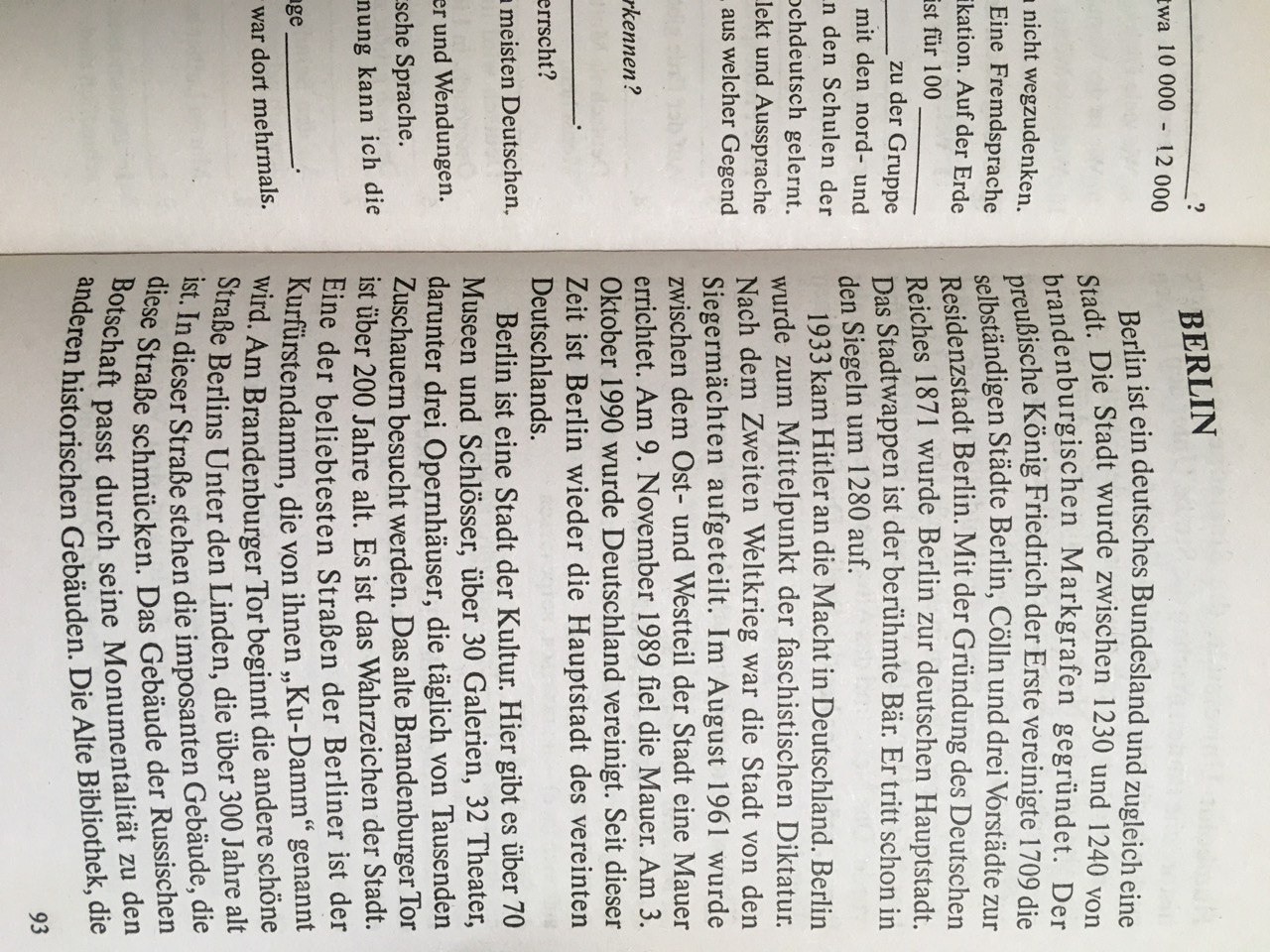 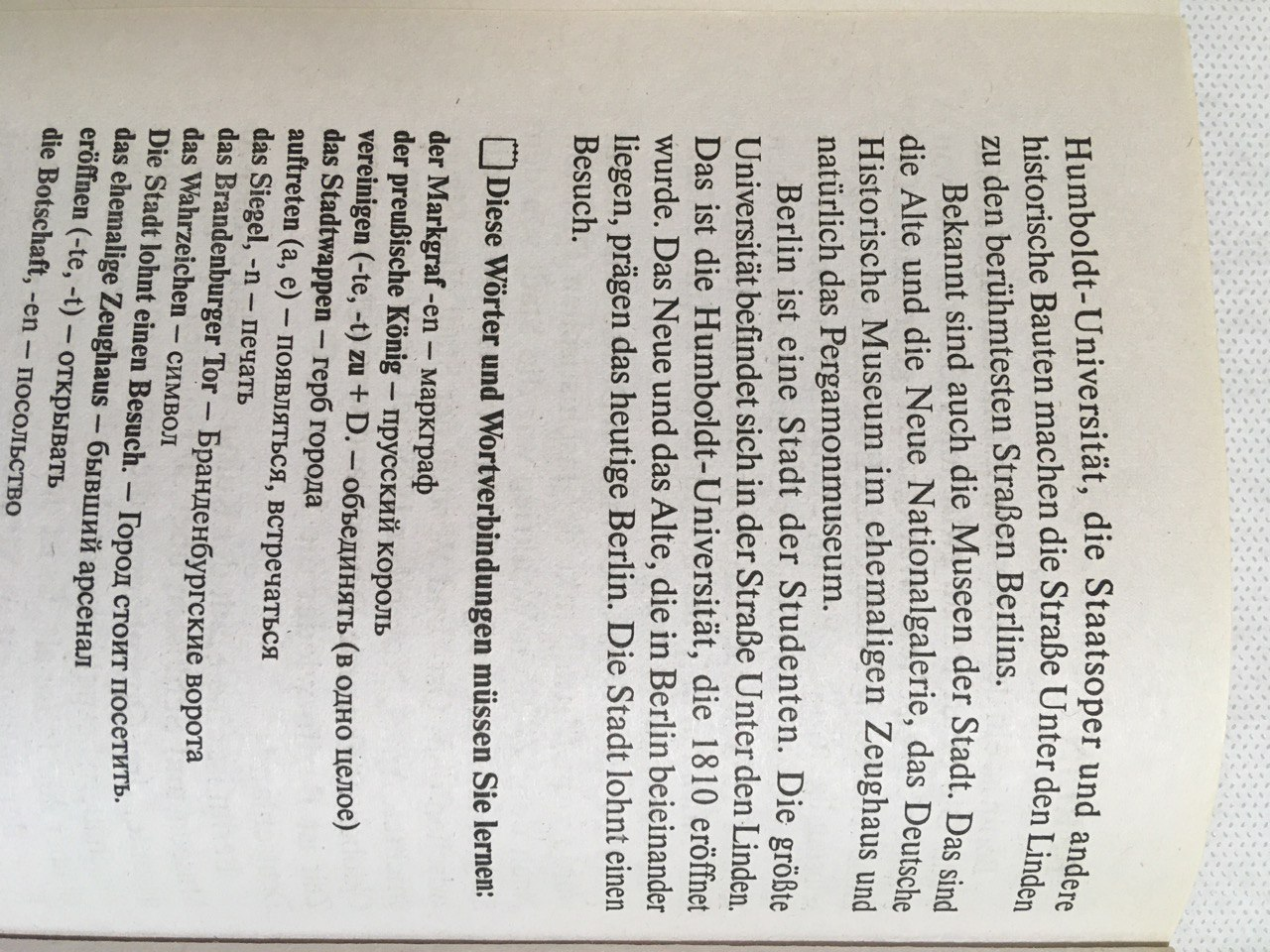 